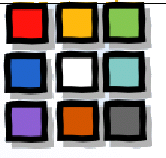 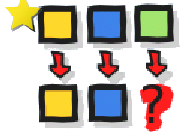 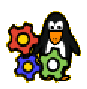 CLICK: GOALS:  - To develop the visual discrimination for colors and observation skill HOW TO PLAY:  Click on the color down and click on the empty mosaic (right area) to rebuild the same mosaic. 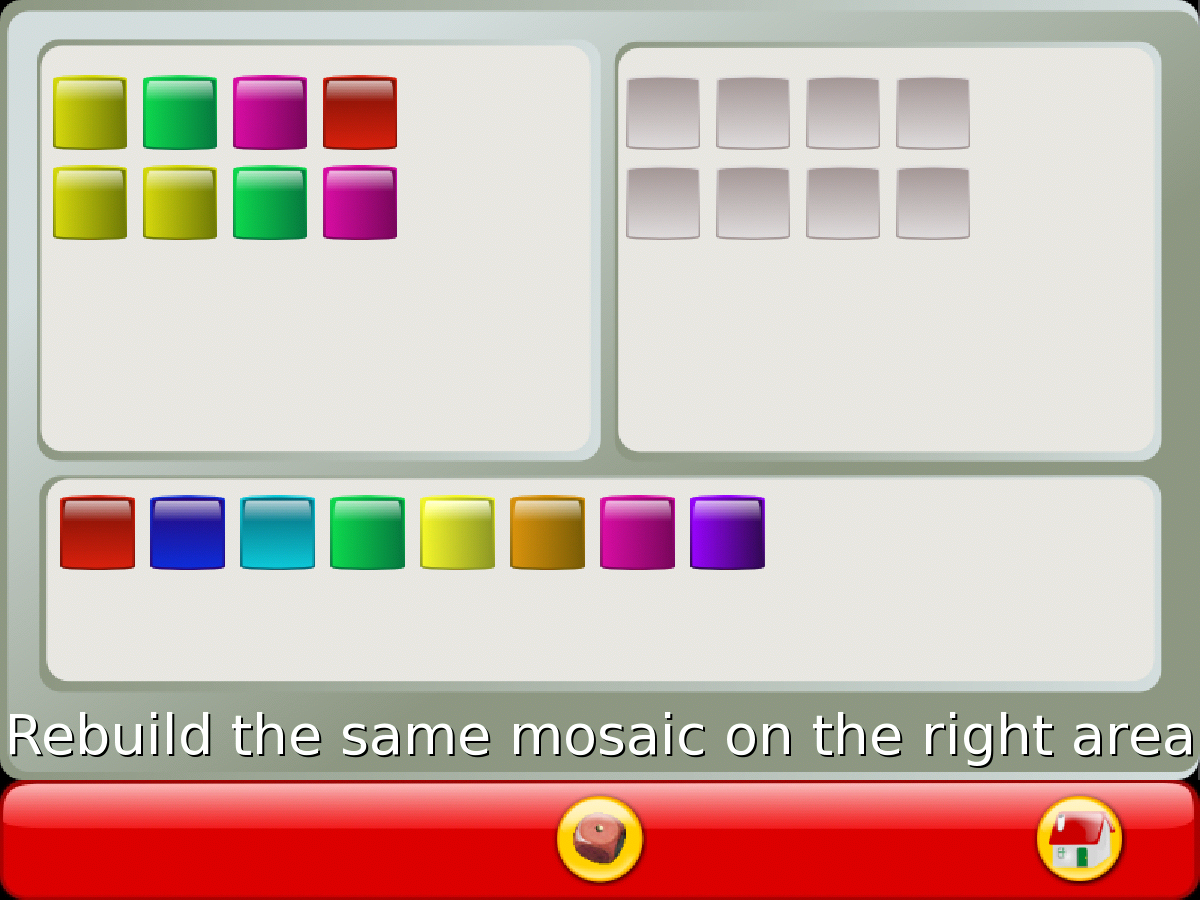 